Родителям о развитии творческих способностей детейпри помощи нетрадиционных техник рисования.С самого раннего возраста дети пытаются отразить свои впечатления об окружающем мире в своём изобразительном творчестве. Иногда им не нужны краски, кисточки и карандаши. Они рисуют пальчиками, ладошками на запотевшем стекле, палочкой на песке, иногда маминой помадой или зубной пастой на стекле; водой разлитой на столе. А со временем изыскивают новые приёмы отражения окружающей действительности в собственном художественном творчестве. Поэтому эту работу можно сделать целенаправленной и познакомить детей с имеющими место в изобразительном искусстве нетрадиционными техниками. Роль семьи заключается в поддержании интереса ребенка ко всему необычному и интересному, в том числе и к нетрадиционному рисованию (нетрадиционными способами) Это увлекательная, завораживающая деятельность, которая удивляет и восхищает детей. Важную роль в развитии ребёнка играет развивающая среда дома. Поэтому при организации предметно - развивающей среды комнаты или уголка творчества родители должны учитывать, чтобы содержание носило развивающий характер, и было направлено на развитие творчества своего ребёнка в соответствии с его индивидуальными возможностями, доступной и соответствующей его возрастным особенностям. Сколько дома ненужных интересных вещей (зубная щётка, расчески, поролон, пробки, пенопласт, катушка ниток, свечи и.т.д). Вышли погулять, присмотритесь, а сколько тут интересного: палочки, шишки, листочки, камушки, семена растений, пух одуванчика, чертополоха, тополя. Всеми этими предметами обогатили уголок продуктивной деятельности. Необычные материалы и оригинальные техники привлекают детей тем, что здесь не присутствует слово «Нельзя», можно рисовать чем хочешь и как хочешь и даже можно придумать свою необычную технику. Дети ощущают незабываемые, положительные эмоции, а по эмоциям можно судить о настроении ребёнка, о том, что его радует, что его огорчает. Использование нетрадиционных техник в рисованииСпособствует снятию детских страховРазвивает уверенность в своих силахРазвивает пространственное мышление;Учит детей свободно выражать свой замысел;Побуждает детей к творческим поискам и решениям;Учит детей работать с разнообразным материалом;Развивает чувство композиции, ритма, колорита, цветовосприятия; чувство фактурности и объёмности;Развивает мелкую моторику рук;Развивает творческие способности, воображение и полёт фантазии.Во время работы дети получают эстетическое удовольствиеВ возрасте от 3до4 лет можно использовать:рисование пальчиками, ладошками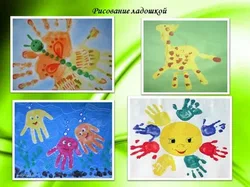 рисование тычками из поролона, ватными палочками.Печать листьевОсенью можно собрать листья с разных деревьев, отличающиеся по форме размеру и окраске. Листья покрывают гуашью, затем окрашенной стороной кладут на лист бумаги, прижимают и снимают, получается аккуратный отпечаток растения.Пример техники печать листами:Возьмите любой понравившейся листик. И на отдельном листе бумаге хорошо прокрасьте его гуашью при помощи кисточки. Старайтесь не оставлять пустых мест и не прокрашенных краев.Положите листик окрашенной стороной вниз на чистый лист бумаги. Расположите листок черенком вниз и плотно прижмите к бумаге, стараясь его не двигать, иначе изображение получится смазанным.Аккуратно взять листок за черенок и плавным движением вверх постепенно отклеить его с альбомного листа.Следующие листочки можно покрасить в другие цвета, а можно один листик сделать двухцветным. Отпечатайте из в других местах композиции. Можно взять уже использованный листик и покрасить его в другой цвет, тогда при смешении разных красок может получиться необычный оттенок.Когда рисунок заполнится отпечатками листиков, кистью дорисовать стволы деревьев, отпечатавшиеся прожилки листиков будут напоминать веточки в цветной кроне.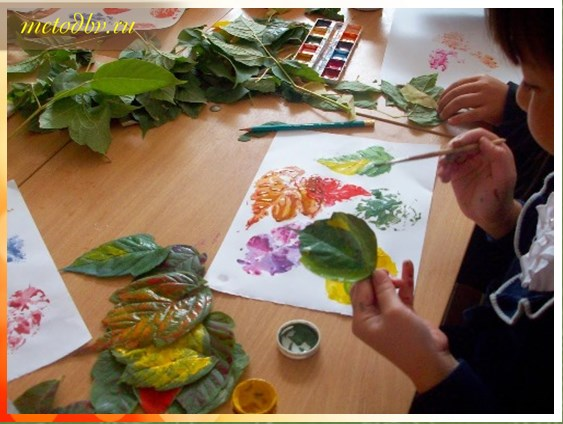 от 4до5 лет добавляется:Рисование свечой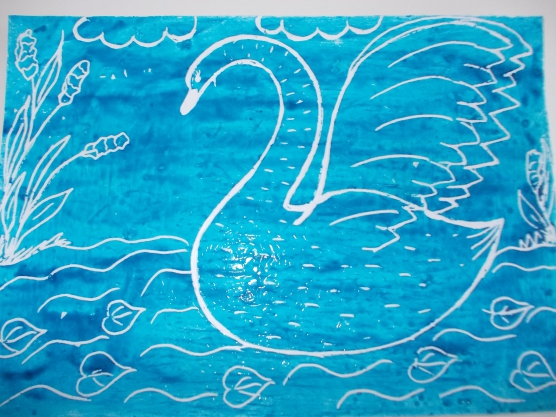 Оттиск пробкой, поролона, пенопластаот 5 до6 лет нетрадиционные техники:Раздувание краскиЭта техника чем-то похожа на кляксографию. Также как и при кляксографии на лист бумаги наносят несколько капель жидкой краски, но лист не складывают, а берут трубочку. Можно взять трубочку для коктейля, а можно от обычного детского сока. Нижний конец трубочки направляют в центр кляксы, а затем с усилие дуют в трубочку и раздувают кляксу от центра в разные стороны. Детям очень нравится, когда у кляксы разбегаются в разные стороны «ножки». На пятно можно воздействовать и управлять им, преобразуя в какой-либо задуманный объект, отдельные детали которого дорисовываются обычной кистью или с помощью фломастеров. Усилия по раздуванию краски способствуют активной работе легких.Пример рисунка и технике раздувания краскиКисточкой рисуем ствол дерева коричневого цвета.Над стволом дерева наносим кистью большую каплю яркого цвета (желтую, красную, оранжевую, зеленую), разведенную водой. Если развести сильно, то "ножки" при раздувании будут толстые, если погуще - тонкие и аккуратные.Помещаем в цент капли трубочку и начинаем раздувать в разные стороны, поворачивая лист.Рядом с первым нанести пятно другого цвета и раздуть его. При этом ножки соседних пятен могут пересекаться и сливаться. Из нескольких пятен изображаем округлую крону дерева. Таким же образом можно выполнить 2-3 дерева.В дополнение к композиции нарисовать этим же методом ежиков. Пятно черного цвета раздуть в верхней его части. Кистью дорисовать мордочки и лапки. Поверх иголок листик, грибок или яблочко.Можно дорисовать солнышко и облака.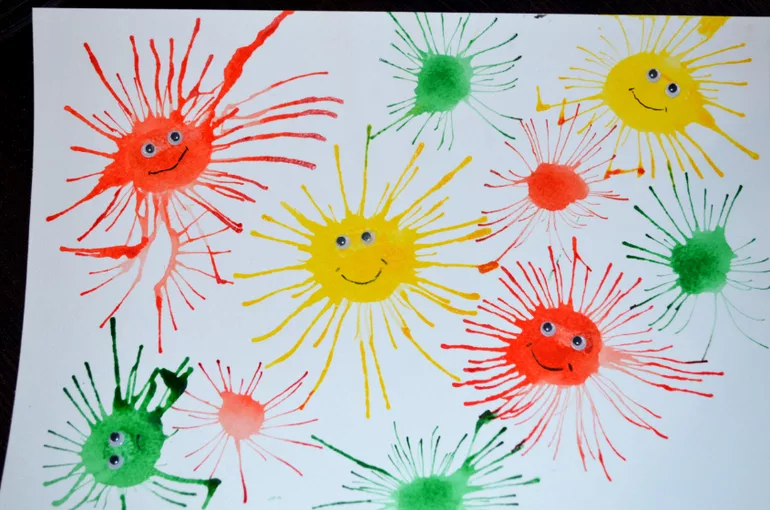 МонотопияНабрызг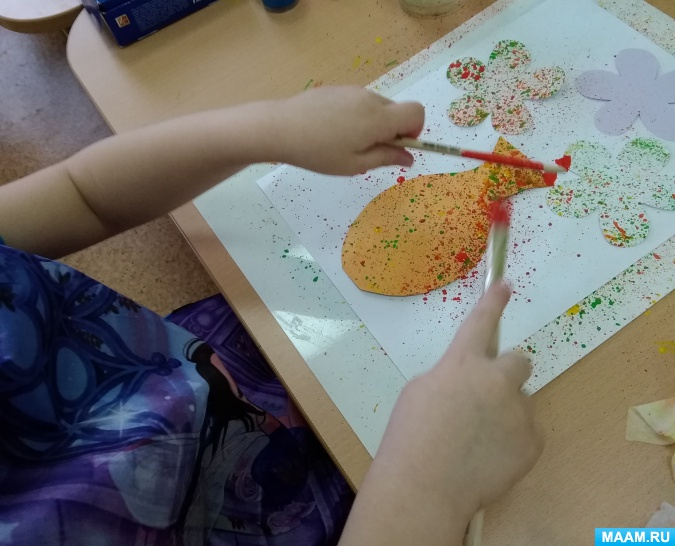 Восковые мелки+акварельОттиск смятой бумагойРисование поролономГравюраот 6 и старше добавляется:ТиснениеТычок жесткой полусухой кистьюРисование по сыромуЧерно-белый граттажКляксография с ниткойБатикРисование солью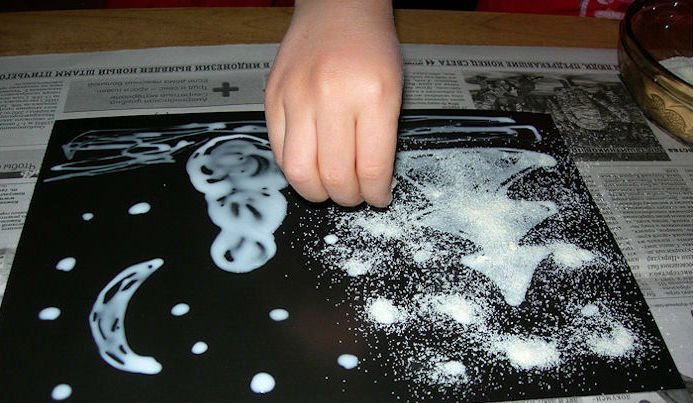 Расчёсывание краски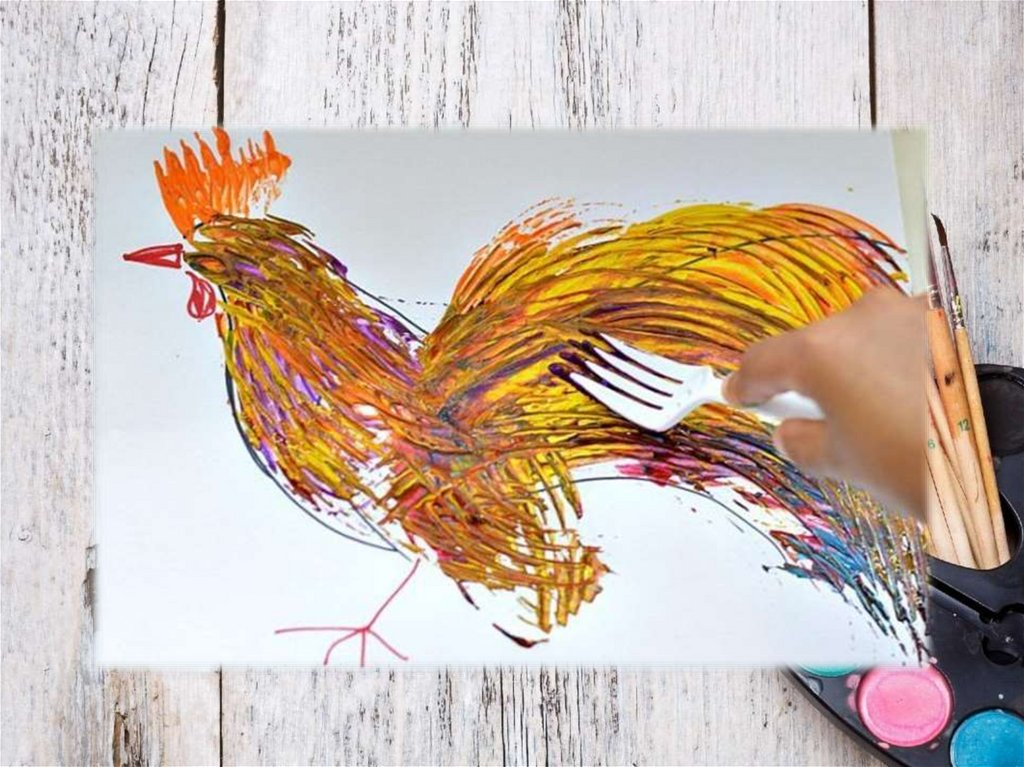 Двойное примакивание кисти.Каждая из этих техник – это маленькая игра. Использование нетрадиционные техники рисования позволяет детям чувствовать себя раскованнее, смелее, непосредственнее, дает полную свободу для самовыражения.Нетрадиционное рисование позволяет раскрыть творческий потенциал ребенка, постоянно повышать интерес к художественной деятельности.Результат обычно очень эффективный и почти не зависит от умелости и способностей. Нетрадиционные способы изображения обычно просты по технологии. Какому ребенку будет неинтересно рисовать пальчиками, делать рисунок собственной ладошкой, ставить кляксы и получать забавный рисунок?Рисование – одно из трех взаимосвязанных направлений в эстетическом воспитании детей наряду с приобщением к прекрасному в жизни, искусстве и развитием детей в сфере художественного труда.        Являясь одним из любимых и доступных видов детской деятельности, рисование ведет к общению и перестройке психических свойств и способностей ребенка, способствует его художественному развитию и помогает передать своё отношение к окружающей действительности с помощью доступных ему средств выразительности.        Рисование способствует развитию эстетического восприятия, формирует у детей чувство формы, цвета, без которых невозможно полноценное творчество.Использование нетрадиционных техник позволяет создать устойчивую мотивацию у детей к художественно-творческой деятельности, стремление выразить свое отношение, настроение в образе. Изобразительный материал может быть одним и тем же – например, гуашевая краска. Использовать ее можно в технике набрызга, и, смешивая краску с крупой, солью, и рисовать клеевой кистью на гладкой поверхности картона, и в технике, разбрызгивая по фону с маской, ниткой, с помощью оттиска.Большинство нетрадиционных техник относятся к спонтанному рисованию. При таком рисовании неизвестно, какое изображение получится, но оно заведомо успешно по результату и тем самым усиливает интерес дошкольников к изобразительной деятельности.Кроме этого, нетрадиционные техники расширяют изобразительные возможности детей, что позволяет им в большей мере реализовать свой жизненный опыт, освободиться от неприятных переживаний и утвердиться в позиции «творца».Ведь дети, как правило, рисуют не конкретный образ, а обобщенное знание о нем, обозначая индивидуальные черты лишь символическими признаками, отражая и упорядочивая свои знания о мире, осознавая себя в нем. Вот почему, по мнению ученых, рисовать ребенку также необходимо, как и разговаривать. Ведь неслучайно Л.С. Выготский называл рисование «графической речью».Рисование – большая и серьёзная работа для ребенка. Даже каракули содержат для маленького художника вполне конкретную информацию и смысл. Определенное достоинство рисования по сравнению с другими видами деятельности в том, что этот вид творчества требует согласованного участия многих психических функций, таких как:памятьвниманиелогическое мышлениеобразное мышлениевоображениеречь        Рисование не просто способствует развитию каждой из этих функций, но и связывает их между собой, помогает ребенку упорядочить бурно усваиваемые знания, оформить и зафиксировать модель все более усложняющегося представления о мире.Известный   педагог   И. Дистервег    считал: «Тот, кто рисует, получает в течение одного часа больше, чем тот, кто девять часов только смотрит».Необычный материал изображения вовлекает детей в творческий процесс.  Чем разнообразнее   художественные   материалы, тем интереснее с ними работать. У детей появляется возможность использовать дополнительные средства.  Возникают новые идеи, связанные с комбинациями разных материалов, ребёнок начинает экспериментировать, творить.В каждом из нас живёт художник и поэт, а мы даже не знаем об этом, точнее забыли. Вспомните притчу о «зарытых талантах». А ведь действительно многие «закапывают» свой талант в землю, не в состоянии раскрыть себя сами. Так и ходят «нераскрытые таланты» по улицам и живут обыденной жизнью. Просто никто не обратил внимание на задатки и способности ещё в детстве. Нужно запомнить простое правило - бездарных детей нет, есть нераскрытые дети. А помочь раскрыть эти таланты должны мы, взрослые!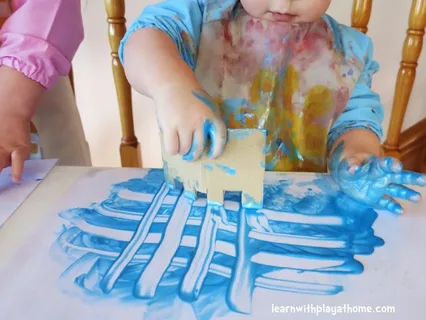 